ADVANCED COURSE IN REVISIONALPROCEDURES & MANAGEMENT OF COMPLEX CASES IN BARIATRIC SURGERYAZ Sint-Jan, Bruges, Belgium, 7 – 8 Dec 2016COURSE OVERVIEW & OBJECTIVESThe advanced course for bariatric surgery will focus revisional procedures and the management of complex cases, whilst showing best practice efficiency in the OR.The bariatric team under the guidance of Dr. Bruno Dillemans lead a high volume center, which has become an international center of excellence over the years both in conventional primary bariatric procedures as revisional surgery.The training program consists of a mix of live-surgery, giving an overview of the current surgical techniques, interactive lectures and Q&A sessions to share best practice and tips & tricks, enhancing your skills.PROGRAMDAY 112:00	Welcome & lunch Registration, Course objectives & Introduction with faculty 13:00	Live surgery* – Dr. Dillemans & team: - Laparoscopic revisional casesPresentation, videos & interactive discussions – Dr. Dillemans & team:Impact of full standardization on the clinical outcome of lap RNY gastric bypass – study results Lap conversion from band to gastric bypass: technical details and results Surgical options after a failed gastric bypass? Anesthesia during bariatric procedure: tips & tricks – Prof. Dr. Mulier 18:00	Adjourn 20:00	Dinner DAY 207:30	Transfer to the hospital 08:00	Live surgery* – Dr. Dillemans & teamLaparoscopic revisional casesPresentations, videos & interactive discussions Working lunch in between cases 16:00	Close & Departure *kindly note that the live-surgery program may subject to changeFACULTYB. Dillemans, MDREGISTRATIONRegistration  www.emeaprofed.comCourse fee includes accommodation, lunch & dinner (no travel)Course managerSarah VandenzavelEthicon Surgical Care Phone: 0032 473 55 79 21  svandenz@its.jnj.comCourse CoordinatorMarta Stiglitzova Ethicon Surgical CarePhone: 00420 725 558 168  mstiglit@its.jnj.comGENERAL INFORMATIONParticipant profileAdvanced laparoscopic bariatric surgeons looking to advanced their surgical skills set in revisional procedures and complex cases (super obese) and increase standardization and OR efficiency Anesthesiologists involved in the care of bariatric patients and interested in pre, peri and post-op best-practice care in a high volume centers Number of participantsThe course is limited to 8 participantsCourse venue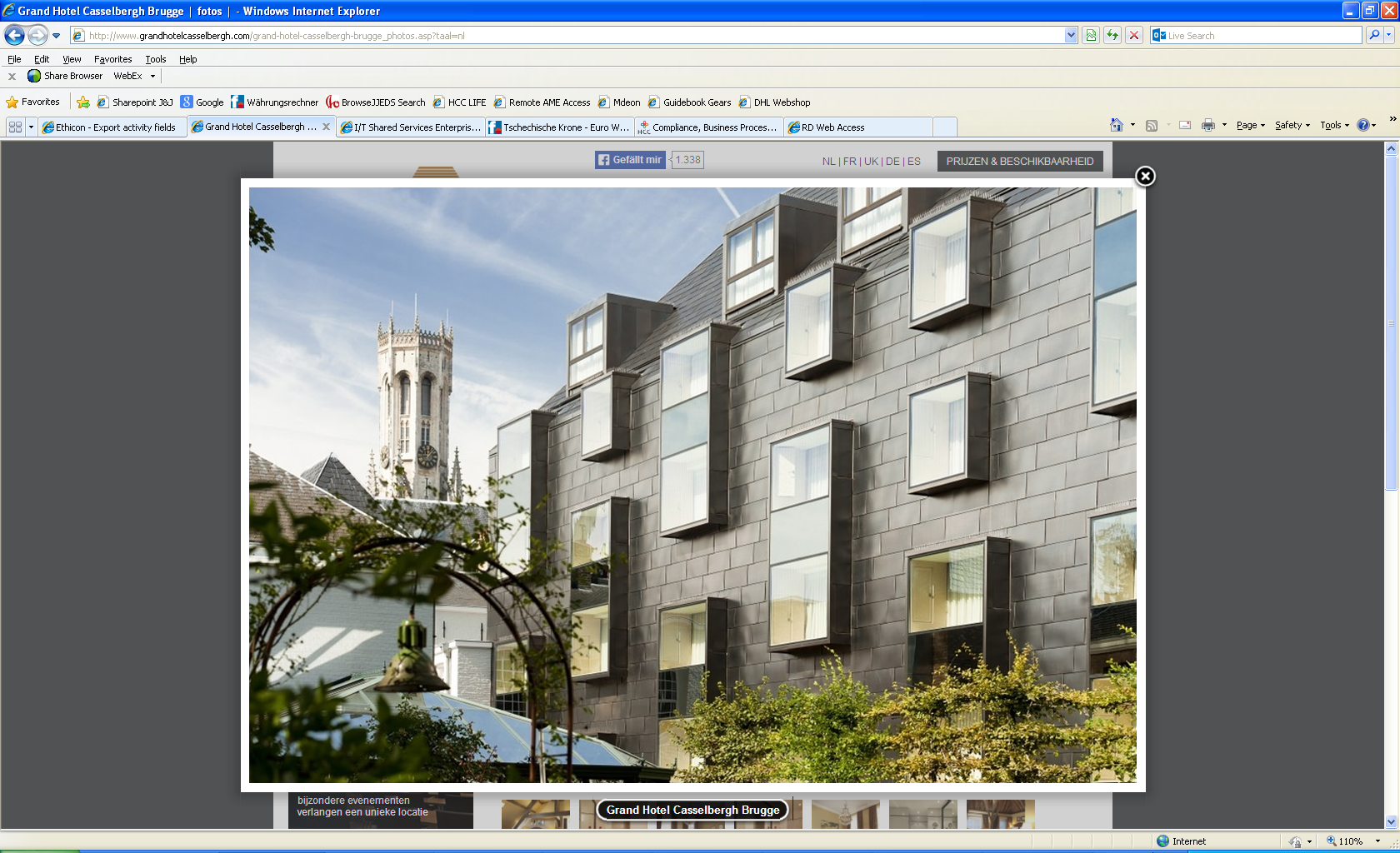 AZ Sint-JanRuddershove 108000 Bruges, BelgiumPhone: 0032 50 45 21 11http://www.azsintjan.be/homeAccommodation 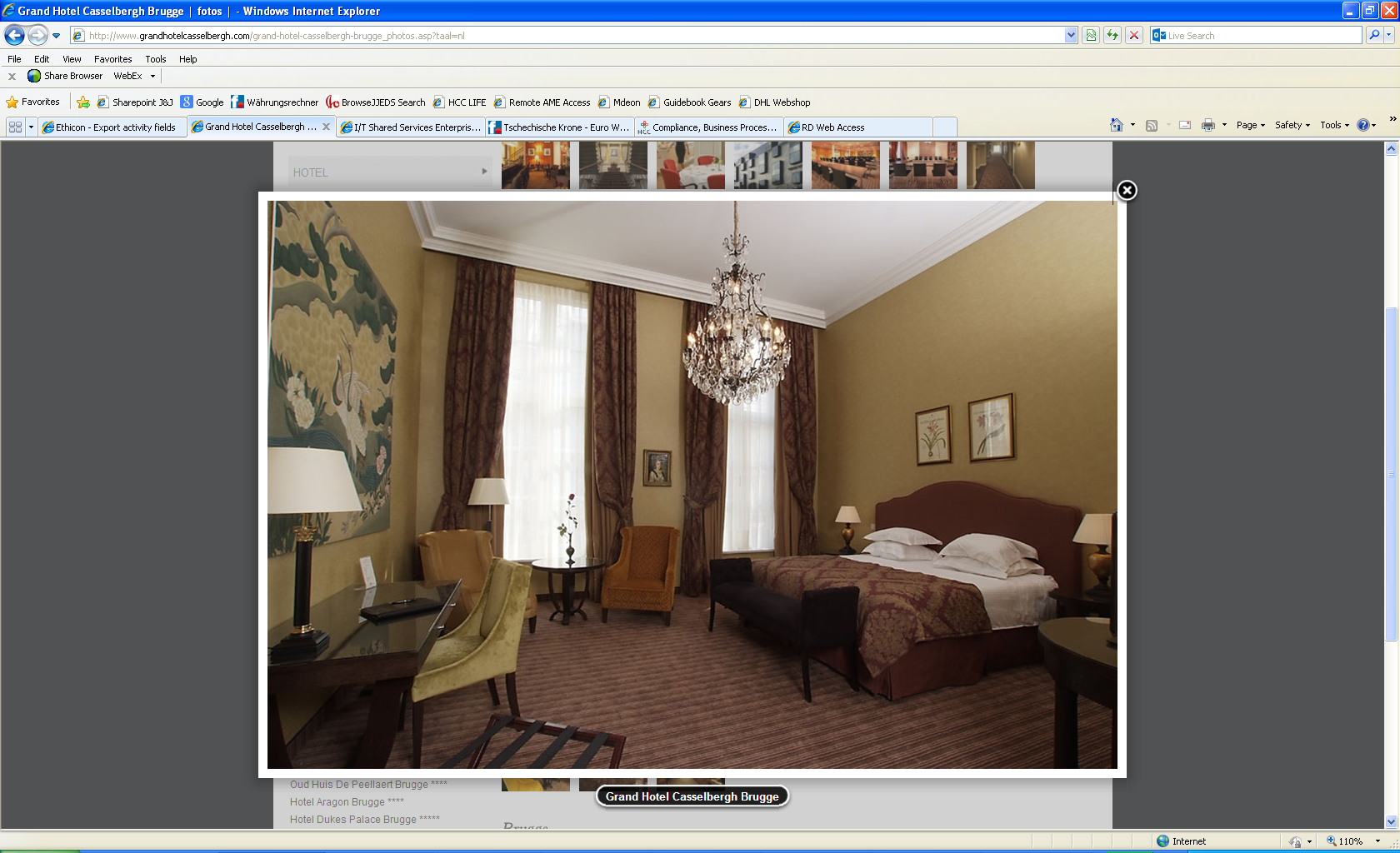 Grand Hotel CasselberghHoogstraat 6B-8000 Brugge, Belgium Tel: +32 (0)50 44 65 00http://www.grandhotelcasselbergh.com/Transfer CompanyTaxi Snel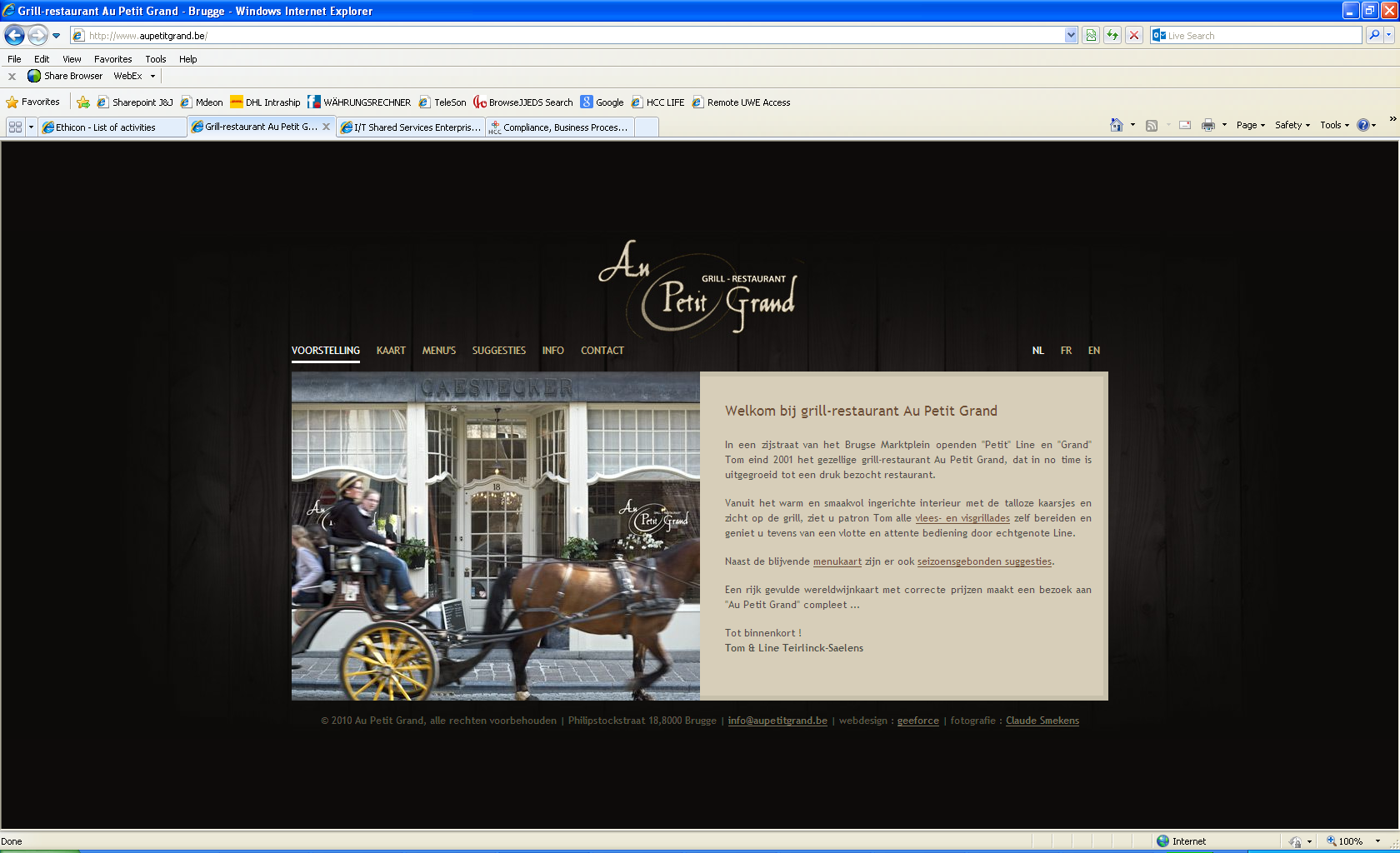 Hoefijzerlaan 9, 8000 BruggeTelefoon: +32(0)50 36 36 49Mobiel: +32(0)478 35 35 35 DinnerTBC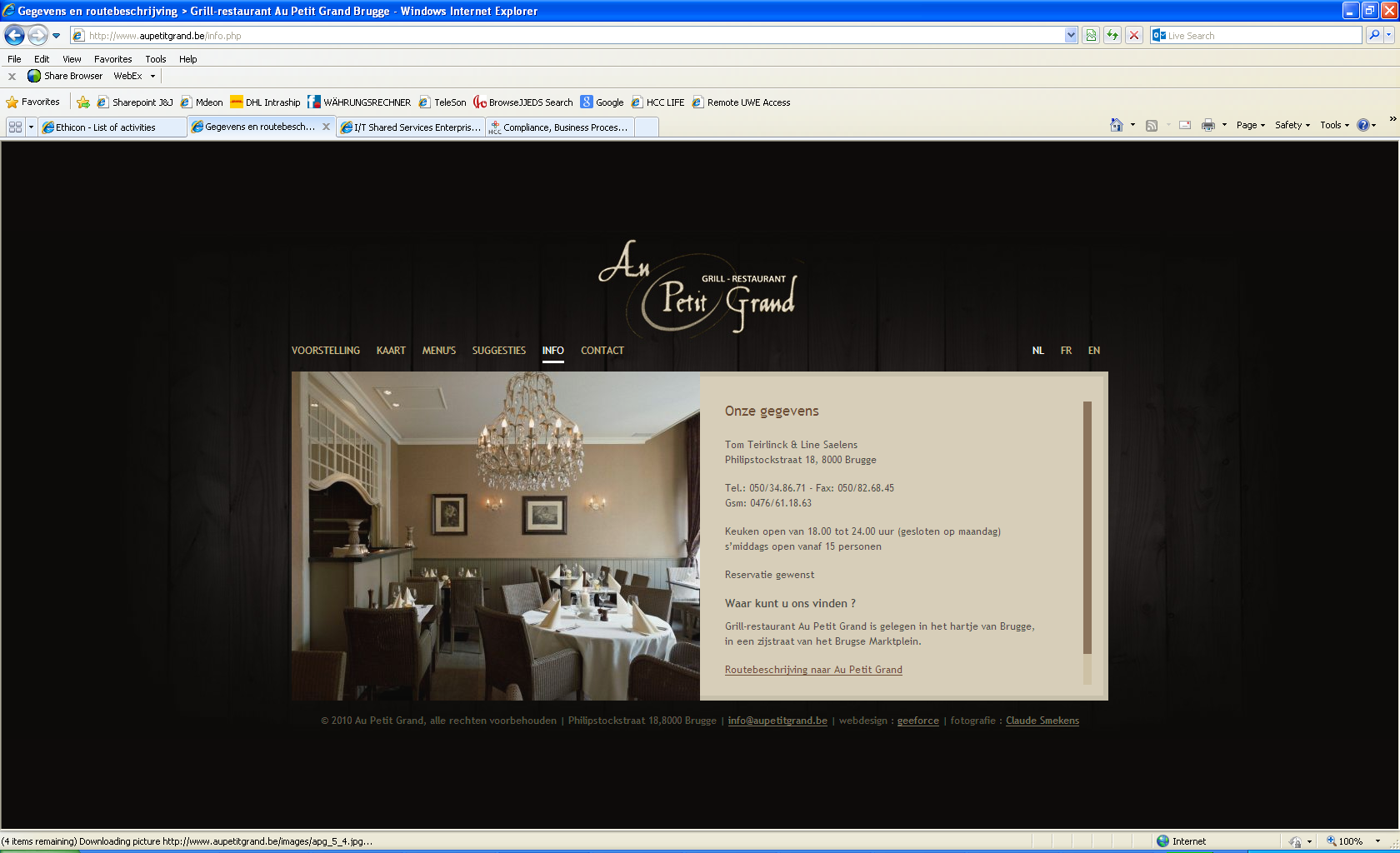 